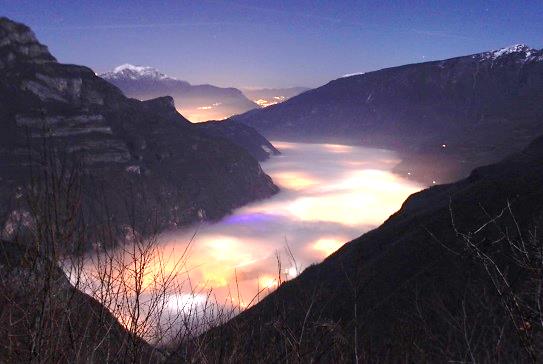 Conferenza“Il declino delle aree rurali? Cambiamenti demografici nelle Alpi – presentazione della quinta Relazione sullo Stato delle Alpi”Villach (AT) 30 novembre  – 1 dicembre 2015Giorno 1 30 novembre | 13:30 - 19:00Giorno 1 30 novembre | 13:30 - 19:0013:30 – 14:15 SalutiMarkus Reiterer – Segretario Generale della Convenzione delle AlpiGaby Schaunig – Vicegovernatore della CarinziaEwald Galle – Delegazione Austriaca della Convenzione delle AlpiSara Vito* – Regione Friuli - Venezia GiuliaRappresentante per la Slovenia*14:15 – 14:45Presentazione dei risultati della quinta RSA per l’Arco AlpinoMarianna Elmi, Segretariato Permanente della Convenzione delle Alpi14:45 – 15:05Cambiamenti demografici nelle Alpi Austriache, con uno speciale approfondimento sulla CarinziaPeter A. Rumpolt, Statistik Austria15:05 – 13:15Domande e Discussione15:15 – 15:35Cambiamenti demografici nelle Alpi austriache, con uno speciale approfondimento sulla regione Friuli-Venezia GiuliaMauro Albani, ISTAT15:35 – 15:45Domande e Discussione15:45 – 16:15Pausa caffè16:15 – 16:35Cambiamenti demografici nelle aree montane della SloveniaTomaž Miklavčič, Ministero Sloveno dell’Ambiente e della Pianificazione Territoriale 16:35 – 16:45Domande e Discussione16:45 – 17:30Riassunto e presentazione delle tavole rotonde per la seconda giornataEwald GalleDalle 19:00 Cena presso il Parkhotel Villach (Großer Bambergsaal)Giorno 21 dicembre | 9:00 – 12:30Tavole rotonde paralleleGiorno 21 dicembre | 9:00 – 12:30Tavole rotonde paralleleTavola rotonda 1Nuovi abitanti delle AlpiModerazione: Simona Vrevc – Segretariato Permanente della Convenzione delle AlpiPresentazione imput: Andreas Haller – Istituto Interdisciplinare per la Ricerca Montana dell'Accademia Austriaca delle Scienze Tavola rotonda 2Il mercato del lavoro e le opportunità di impiego nelle AlpiModerazione: Elke Beneke – EB ProjektmanagementPresentazioni imput: Francesco Anesi – EURAC, Istituto per lo Sviluppo Regionale e il Management del Territorio Miro Kristan – Centro di Sviluppo della Valle SočaTavola rotonda 3Servizi pubblici per popolazione nelle Alpi: priorità Moderazione: Marianna Elmi – Segretariato Permanente della Convenzione delle AlpiPresentazioni imput: Barbara Černič-Mali – Istituto per la Pianificazione Urbana della Repubblica di SloveniaMarcello Petitta – ENEA Italia11:00 – 11:30Pausa caffè11:30 – 12:30Resoconto delle tavole rotondeDalle 12:30PranzoPer la prima giornata verrà offerto un servizio di interpretariato da e per il tedesco, lo sloveno e l’italiano. Durante le tavole rotonde della seconda giornata la lingua utilizzata sarà l’inglese.